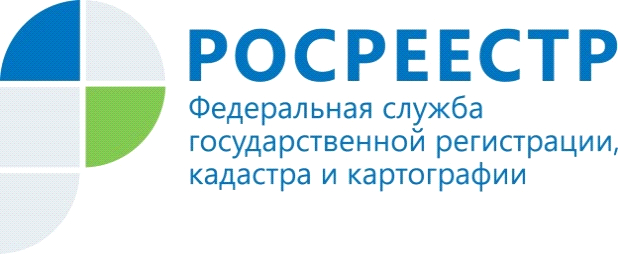 Переход Удостоверяющего Центра ФГБУ «ФКП Росреестра» на ГОСТ 2012С первого января 2019 года Удостоверяющий центр ФГБУ «ФКП Росреестра» начал осуществлять выпуск электронных подписей согласно уведомлению об организации перехода на использование схемы электронной подписи по ГОСТ Р 34.10-2012, электронные подписи, выпущенные по ГОСТ Р 34.10-2001, можно использовать до 31.12.2019 года.Что сделать для перехода к использованию сертификатов на новом ГОСТ?Получить новый сертификат, сформированный на ГОСТ 2012.Установить КриптоПро версии 4.0 и выше.Приобрести лицензию на КриптоПро версии 4.0.Установить плагин для браузера «КриптоПро ЭЦП Browser plug-in» перейдя по ссылке https://www.cryptopro.ru/products/cades/plugin/get_2_0.Максим Камзалов, ведущий инженер отдела информационных технологийфилиала ФГБУ "ФКП Росреестра" по Иркутской области  